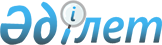 Мұғалжар аудандық мәслихатының 2017 жылғы 22 желтоқсандағы № 145 "2018-2020 жылдарға арналған Еңбек ауылдық округ бюджетін бекіту туралы" шешіміне өзгерістер енгізу туралы
					
			Мерзімі біткен
			
			
		
					Ақтөбе облысы Мұғалжар аудандық мәслихатының 2018 жылғы 5 желтоқсандағы № 253 шешімі. Ақтөбе облысы Әділет департаментінің Мұғалжар аудандық Әділет басқармасында 2018 жылғы 10 желтоқсанда № 3-9-222 болып тіркелді. Мерзімі өткендіктен қолданыс тоқтатылды
      Қазақстан Республикасының 2008 жылғы 4 желтоқсандағы Бюджет Кодексінің 109-1 бабына, Қазақстан Республикасының 2001 жылғы 23 қаңтардағы "Қазақстан Республикасындағы жергілікті мемлекеттік басқару және өзін-өзі басқару туралы" Заңының 6 бабына сәйкес, Мұғалжар аудандық мәслихаты ШЕШІМ ҚАБЫЛДАДЫ:
      1. Мұғалжар аудандық мәслихатының 2017 жылғы 22 желтоқсандағы № 145 "2018-2020 жылдарға арналған Еңбек ауылдық округ бюджетін бекіту туралы" (нормативтік құқықтық актілерді мемлекеттік тіркеу тізілімінде № 5846 тіркелген, 2018 жылдың 25 қаңтарында Қазақстан Республикасы нормативтік құқықтық актілерінің электрондық түрдегі эталондық бақылау банкінде жарияланған) шешіміне мынадай өзгерістер енгізілсін:
      1 тармақта:
      1) тармақшасында:
      кірістер - "35 004,0" сандары "36 604,0" сандарына ауыстырылсын;
      оның ішінде:
      трансферттер түсімдері - "33 973,0" сандары "35  573,0" сандарына ауыстырылсын;
      2) тармақшасында:
      шығындар - "35 004,0" сандары "36 604,0" сандарына ауыстырылсын;
      6-1 тармақта:
      "3 000,0" сандары "4 600,0" сандарына ауыстырылсын.
      2. Көрсетілген шешімнің 1 қосымшасы осы шешімнің қосымшасына сәйкес жаңа редакцияда жазылсын.
      3. Мұғалжар аудандық мәслихатының аппараты" мемлекеттік мекемесі заңнамада белгіленген тәртіппен:
      1) осы шешімді Мұғалжар аудандық Әділет басқармасында мемлекеттік тіркеуді;
      2) осы шешімді Қазақстан Республикасы нормативтік құқықтық актілерінің эталондық бақылау банкінде ресми жариялауға жіберуді қамтамасыз етсін.
      4. Осы шешім 2018 жылдың 1 қаңтарынан бастап қолданысқа енгізіледі.  2018 жылға арналған Еңбек ауылдық округ бюджеті
					© 2012. Қазақстан Республикасы Әділет министрлігінің «Қазақстан Республикасының Заңнама және құқықтық ақпарат институты» ШЖҚ РМК
				
      Мұғалжар аудандық мәслихатының сессия төрағасы 

Т. Казбеков

      Мұғалжар аудандық мәслихатының хатшысы 

Р. Мусенова
Мұғалжар аудандық мәслихатының2018 жылғы 5 желтоқсандағы № 253шешіміне қосымшаМұғалжар аудандық мәслихатының 2017 жылғы 22 желтоқсандағы № 145шешіміне 1 қосымша
санаты
сыныбы
кіші сыныбы
атауы
сомасы (мың теңге)
1. КІРІСТЕР
36 604,0
1
САЛЫҚТЫҚ ТҮСІМДЕР
899,0
01
Табыс салығы
181,0
2
Жеке табыс салығы
181,0
04
Меншікке салынатын салықтар
718,0
1
Мүлікке салынатын салықтар
66,0
3
Жер салығы
116,0
4
Көлік құралдарына салынатын салық
536,0
2
САЛЫҚТЫҚ ЕМЕС ТҮСІМДЕР
132,0
06
Басқа да салықтық емес түсімдер
132,0
1
Басқа да салықтық емес түсімдер
132,0
4
Трансферттердің түсімдері
35 573,0
02
Мемлекеттік басқарудың жоғары тұрған органдарынан түсетін трансферттер
35 573,0
3
Аудандардың (облыстық маңызы бар қаланың) бюджетінен трансферттер
35 573,0
функционалдық топ
функционалдық кіші функция
бюджеттік бағдарламалардың әкiмшiсі
бағдарлама
атауы
сомасы (мың теңге)
ІІ. ШЫҒЫНДАР
36 604,0
01
Жалпы сипаттағы мемлекеттiк қызметтер
16 064,0
1
Мемлекеттiк басқарудың жалпы функцияларын орындайтын өкiлдi, атқарушы және басқа органдар
16 064,0
124
Аудандық маңызы бар қала, ауыл, кент, ауылдық округ әкімінің аппараты
16 064,0
001
Аудандық маңызы бар қала, ауыл, кент, ауылдық округ әкімінің қызметін қамтамасыз ету жөніндегі қызметтер
16 064,0
04
Бiлiм беру
16 212,0
1
Мектепке дейiнгi тәрбие және оқыту
16 212,0
124
Аудандық маңызы бар қала, ауыл, кент, ауылдық округ әкімінің аппараты
16 212,0
004
Мектепке дейінгі тәрбиелеу және оқыту және мектепке дейінгі тәрбиелеу және оқыту ұйымдарында медициналық қызмет көрсетуді ұйымдастыру
16 212,0
07
Тұрғын үй коммуналдық шаруашылық
2 764,0
3
Елді-мекендерді көркейту
2 764,0
124
Аудандық маңызы бар қала, ауыл, кент, ауылдық округ әкімінің аппараты
2 764,0
008
Елді мекендердегі көшелерді жарықтандыру
2 524,0
011
Елді мекендерді абаттандыру мен көгалдандыру
240,0
12
Көлiк және коммуникация
1 564,0
1
Автомобиль көлiгi
1 564,0
124
Аудандық маңызы бар қала, ауыл, кент, ауылдық округ әкімінің аппараты
1 564,0
013
Аудандық маңызы бар қалаларда, ауылдарда, кенттерде, ауылдық округтерде автомобиль жолдарының жұмыс істеуін қамтамасыз ету
1 564,0
V. Бюджет тапшылығы (профициті)
0,0
VI. Бюджет тапшылығын қаржыландыру (профицитін пайдалану)
0,0